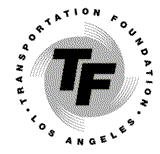 DESCRIPTIONWork closely with the Executive Office staff, create basic public relations materials including news releases (State of the Streets, Bureau Annual Reports, and Monthly Street Talk Newsletter), media alerts, annual reports and other materials as directed. Successfully complete outside work, including, but not limited to printing of materials, operation of audio/visual equipment, photography and graphic arts. 

Desirable knowledge and/or experience:
-Microsoft Word, Excel, PowerPoint, and Adobe Photoshop
-Excellent communication skills (written/verbal)
-Ability to produce comprehensive reports
-Ability to interact with all levels of City staff
-Bureau of Street Services Operations
-Professional dress / attireCurrently enrolled students with a 3.0 minimum GPA are encouraged to apply by sending a resume, personal statement saying why you want the internship and what you hope to gain from it, and a copy of your unofficial transcript verifying GPA. Send applications to TFLAinternships@gmail.com.SALARY: $ 14.50/HRhOURS: 15-30 HRS/WEEKLOCATION:  Downtown Los AngelesDESIRED CLASS LEVEL(S):  Junior, Senior, Graduate StudentQUALIFICATIONS:  Students with 3.0 or higher GPA's and minimum six months until graduation..Contact info: Alan MonkawaInternship CoordinatorTransportation Foundation of Los Angeles2615 S. Grand Ave.  #100Los Angeles CA, 90007(213) 744-1030